Dear Friends,This autumn church/business/group is supporting the Christmas box appeal run by houseofopportunity. org. We are asking for donations of items in bulk (e.g. a dozen toothbrushes) from you. Once the items are collected into us here we will make up presents for children and families in Southeast Europe. This is a very cost effective way of making up lots of Christmas boxes!Please also consider donating £4 to help cover the cost of shipping our boxes to Southeast Europe.  
Plus we need empty shoeboxes!List of items needed for Christmas boxes (feel free to donate more than one type of item should you wish!). SweetsToys (vehicles/dolls etc)Hats/gloves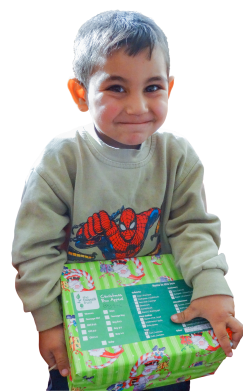 Balls (tennis, bouncy) Small “loom” kitsDeadline to get items &
donations in by:4th November “House of Opportunity” is the operating 
name of FSCI (UK), which is a Registered 
Charity in England & Wales (1170914).Dear Friends,This autumn church/business/group is supporting the Christmas box appeal run by houseofopportunity .org. We are asking for donations of items in bulk (e.g. a dozen toothbrushes) from you. Once the items are collected into us here we will make up presents for children and families in Southeast Europe. This is a very cost effective way of making up lots of Christmas boxes!Please also consider donating £4 to help cover the cost of shipping our boxes to Southeast Europe.  
Plus we need empty shoeboxes!List of items needed for Christmas boxes (feel free to donate more than one type of item should you wish!). SoapToothpaste, brushesSmall toys, balls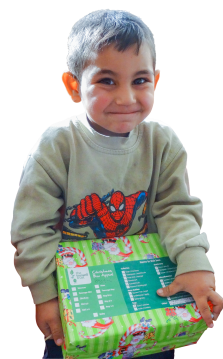 FaceclothsHair accessoriesDeadline to get items &
donations in by:4th November “House of Opportunity” is the operating 
name of FSCI (UK), which is a Registered 
Charity in England & Wales (1170914).Dear Friends,This autumn church/business/group is supporting the Christmas box appeal run by houseofopportunity .org. We are asking for donations of items in bulk (e.g. a dozen toothbrushes) from you. Once the items are collected into us here we will make up presents for children and families in Southeast Europe. This is a very cost effective way of making up lots of Christmas boxes!Please also consider donating £4 to help cover the cost of shipping our boxes to Southeast Europe.  
Plus we need empty shoeboxes!List of items needed for Christmas boxes (feel free to donate more than one type of item should you wish!). Gloves/hats/scarvesPens/pencils/casesSmall toysToothpaste, brushesCombsDeadline to get items &
donations in by:4th November “House of Opportunity” is the operating 
name of FSCI (UK), which is a Registered 
Charity in England & Wales (1170914).Dear Friends,This autumn church/business/group is supporting the Christmas box appeal run by houseofopportunity .org. We are asking for donations of items in bulk (e.g. a dozen toothbrushes) from you. Once the items are collected into us here we will make up presents for children and families in Southeast Europe. This is a very cost effective way of making up lots of Christmas boxes!Please also consider donating £4 to help cover the cost of shipping our boxes to Southeast Europe.  
Plus we need empty shoeboxes!List of items needed for Christmas boxes (feel free to donate more than one type of item should you wish!). Pens/pencils/casesColouring/sticker booksJigsaws/small “loom” kitsSweetsHair accessoriesDeadline to get items &
donations in by:
4th November “House of Opportunity” is the operating 
name of FSCI (UK), which is a Registered 
Charity in England & Wales (1170914).